新生醫護管理專科學校英文閱讀學習單班級：       學號：            姓名：         指導老師：    書名：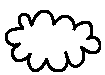     喜愛度：○○○○○    作者：    日期：     年   月   日閱讀後我的心情是 (可複選) ：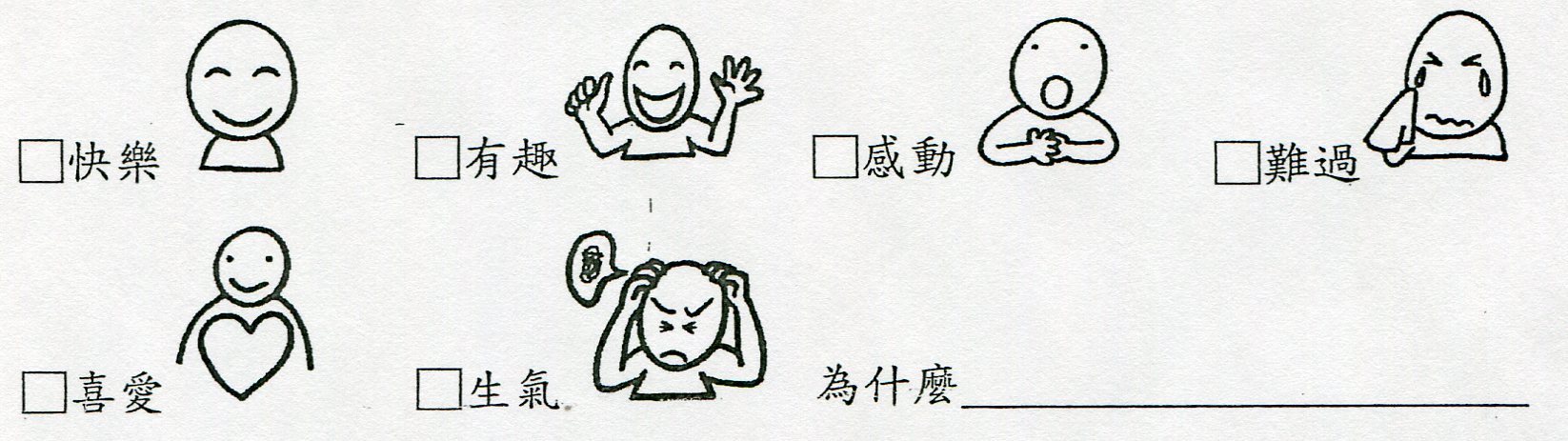 閱讀後我的心情是 (可複選) ：我喜歡這本書的第       頁，因為        □內容精彩             □插畫很有趣        □受益無窮             □其他                 我喜歡這本書的第       頁，因為        □內容精彩             □插畫很有趣        □受益無窮             □其他                 我最喜歡書本中的一句話：我最喜歡書本中的一句話：讀後心得(200字以上)：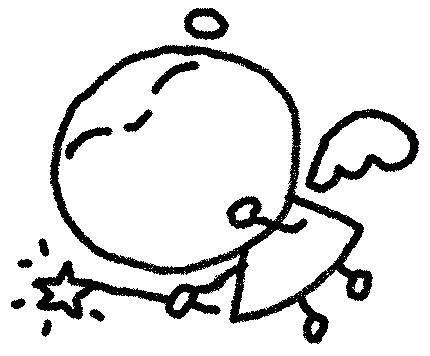                                                    ________讀後心得(200字以上)：                                                   ________